Governor and Headteacher Training:Staffing and appointments for voluntary aided schools and academies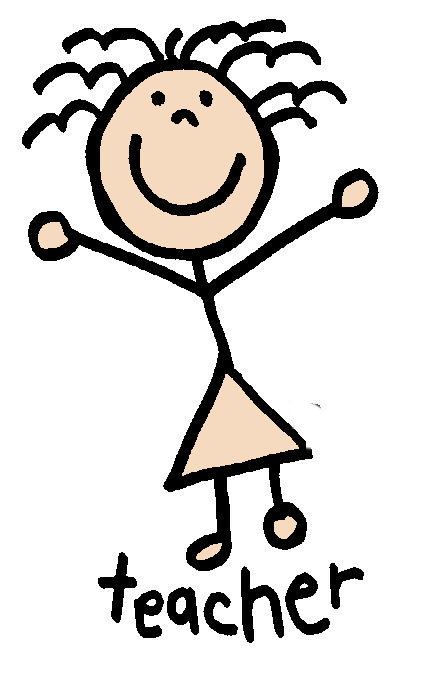 Venue:	Church House, 5500 Daresbury ParkDate:  	7/03/2019Time:  	10am -12noonCost: FREE to members of the family of schools/£50 per person for non-members Leader(s): Sue Noakes (Deputy Director of Education)Information:  A session for headteachers and governors about staffing and appointments in voluntary aided schools and academies. The session will look at the difference in the legal status of governors in voluntary aided schools and academies as employers and also how to ensure the best appointments can be made.Booking FormPlease detach this portion of the form and return to:e-mail: sandra.reynolds@chester.anglican.org*No later than:  *28/02/2018 *Name of event:  Governor and Headteacher Training:                            Staffing and appointments for voluntary aided schools and   academies				Venue: Church House, 5500 Daresbury ParkCost: FREE to members of the family of schools/£50per-person for non-membersSchool Name: Contact Address: Email address:Name of delegate:Method of Payment (tick as appropriate) for non-membersCheque   made payable to Chester Diocesan Board of Education       Invoice              